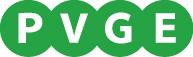 Voor iedereen van 50-plusVERZOEK GEBRUIK PVGE BANKPAS VOOR BETALINGENTijdens reizen, evenementen of bezoeken georganiseerd in PVGE-Best verband, kan de reisbegeleider of organisator gevraagd worden betalingen te verrichten.
In plaats van het betalen met eigen bankpas of het opnemen van een voorschot kan de reisbegeleider of organisator op verzoek en met akkoord van de clubcoach of commissie-/werkgroep voorzitter de beschikking krijgen over een bankpas met pincode van PVGE-Best om deze betalingen voor PVGE-Best te verrichten.Enkele dagen voor de activiteit waarvoor deze bankpas benodigd is, moet de aanvrager contact opnemen met de penningmeester (0622904310 of penningmeester@pvge-best.nl) om een afspraak te maken om de bankpas op te halen. De aanvrager ontvangt de bankpas met pincode in ruil voor dit ingevulde en getekende formulier.Naam aanvrager: ...............................................Betreft activiteit/ club: …………………………………….................................................Datum activiteit/ club: .........................t/m ......................Geschat te betalen bedrag: ……………………
Verantwoordelijk clubcoach/voorzitter: ..........................................................
				Handtekening: ..........................................................Handtekening voor ontvangst bankpas en pincode: …………………………….Datum ……………….. Alle uitgaven moeten gedocumenteerd zijn met nota’s of kassabonnen en met een DECLARATIE-formulier binnen 3 werkdagen na afloop van de activiteit, tezamen met de bankpas, bij de penningmeester worden ingeleverd.
De gebruiker van de PVGE-Best bankpas is persoonlijk aansprakelijk voor betalingen of geldopnames welke niet ten behoeve van PVGE-Best zijn.Inleveren bij penningmeester Rob Bol, Wintereik 1, 5682 HN Bestpenningmeester@pvge-best.nl Rabobank NL49 RABO 0120 2466 78 ten name van PVGE Ver. voor Senioren Bestwww.pvge-best.nl